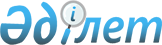 О присвоении наименований безымянным улицамРешение акима села Бейнеу Бейнеуского района Мангистауской области от 1 июня 2017 года № 1145. Зарегистрировано Департаментом юстиции Мангистауской области 3 июля 2017 года № 3386
      Примечание РЦПИ.

      В тексте документа сохранена пунктуация и орфография оригинала.
      В соответствии с подпунктом 4) статьи 14 Закона Республики Казахстан от 8 декабря 1993 года "Об административно-территориальном устройстве Республики Казахстан", с учетом мнения населения села Бейнеу и на основании заключения Мангистауской областной ономастической комиссии от 9 ноября 2016 года, аким села Бейнеу РЕШИЛ:
      1. Присвоить безымянным улицам села Бейнеу, расположенные на юге улицы Балхаш, следующие наименования:
      первой улице-имя Калмурата Сабырбаева;
      второй улице-наименование Шеркала;
      третьей улице-наименование Желтау;
      четвертой улице-наименование Карабулак; 
      пятой улице – наименование Уланак.
      2. Государственному учреждению "Аппарат акима села Бейнеу" (Канатов Б.) обеспечить государственную регистрацию настоящего решения в органах юстиции, его официальное опубликование эталонном контрольном банке нормативных правовых актов Республики Казахстан и в средствах массовой информации.
      3. Контроль за исполнением настоящего решения возложить на заместителя акима села Бейнеу Калдыкараева С.
      4. Настоящее решение вступает в силу со дня государственной регистрации в органах юстиции и вводится в действие по истечении десяти календарных дней после дня его первого официального опубликования.
					© 2012. РГП на ПХВ «Институт законодательства и правовой информации Республики Казахстан» Министерства юстиции Республики Казахстан
				
      Аким села

Ж.Оспанов
